”Apati for begyndere”Skuespillerskolen Ophelias afgangsforestilling på ZeppelinI midten af nullerne blev et stort antal børn i Sverige syge. De stoppede med at spise og drikke, de tabte kontakten til omverden og blev apatiske.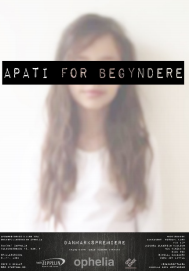 Hvad var det egentlig, der skete? Hvad var sandheden om de apatiske børn?Under CPH STAGE teaterfestivalen får man nu muligheden for at se Danmarks nye kuld af skuespillere springe ud på Teatret Zeppelins scene. Syv af fremtidens skuespillere fra Skuespillerskolen Ophelia er gået sammen med teaterinstruktør Kamilla Bach Mortensen om at skabe årets afgangsforestilling og præsenterer hermed Danmarkspremieren på “Apati for begyndere” af Jonas Hassan Khemiri. Stykket er fyldt med intensitet, spænding & bevægelse, mørke & lys og ikke mindst underholdning.Forfatter Jonas Hassen Khemiri (Født: Den 27. december 1978 i Stockholm) har studeret litteraturvidenskab og international økonomi. Han er blevet kaldt vores generations svar på J.D. Salingers “Forbandede ungdom”. Sådan blev Jonas Hassen Khemiri modtaget i sit hjemland ved udgivelsen af debuten “Et øje rødt”. Khemiris værker tager fat i uudtalte fordomme, vender dem på hovedet og drejer dem rundt, og tilbage står en klar og præcis samfundskritik af det moderne Skandinavien.I ”Apati for begyndere” følger vi en person, der drevet af sin tvivl forsøger at optrevle forløbet omkring de apatiske børn. Men sandheden er en kompleks størrelse i en verden, hvor den tragiske realitet bliver mødt af livets sorte humor, hvor rygter spredes (lyn)hurtigt, hvor der begås fejl og foretages hurtige løsninger/konklusioner, og hvor mennesker let bliver tabt pga. systemets bureaukrati. Og hvem kan man egentlig give skylden?FaktaSpilleperiode: 6. juni – 11. juni 2017Varighed: 70 minutterHvor: På Teatret Zeppelins stationære scene i Valdemarsgade 15, 1665 København VBilletbestilling: tlf. 33 22 04 78 , e-mail: billet@zeppelin.dk , online: www.teaterbilletter.dkHjemmeside: www.zeppelin.dkHoldet bag: Instruktør: Kamilla Bach Mortensen. Dramatiker: Jonas Hassen Khemiri. Oversættere: Ellen Nyman & Simon K. Boberg. Producent: Skuespillerskolen ophelia. Arrangør: Teatret Zeppelin. Teknik og lys: Peter Rasmussen. Lyd/Musik: Tomas W Raae. Medvirkende: Alexander Nordahl Lund, Fie Lip, Leonora Alkærsig Nielsen, Mie Vinzents, Nick Rud, Nikolaj Dalgaard, Zara Joy Little.___________________________________
Kontakt:Teatret Zeppelin, Lasse Frank, PR-chef & Produktionskoordinator
lasse@zeppelin.dk / Tlf.: 33 22 04 78 / direkte: 22 30 19 64